CÂMARA MUNICIPAL VEREADOR JOSÉ COÊLHO RIBEIRO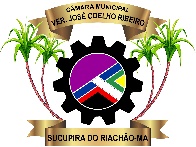 SUCUPIRA DO RIACHÃO - ESTADO DO MARANHÃOPODER LEGISLATIVO                             CNPJ n°: 03.018.837/0001-56 ____________________________________________________________________                                                                                                ATA DE SESSÃO SOLENE DA CÂMARA                                                                                                 MUNICIPAL DE SUCUPIRA DO RIACHÃO,                                                                                                ESTADO DO MARANHÃO NO DIA 15 DE                                                                                                         FEVEREIRO DE 2023.SITO ÀS 09:00 HORAS NA SEDE PROVISÓRIA DA CÂMARA MUNICIPAL DE SUCUPIRA DO RIACHÃO-MA, NA RUA SÃO JOSÉ S/N SOB A PRESIDÊNCIA DO SENHOR VEREADOR JOSÉ ARTUR REIS DA SILVA E SECRETÁRIADO PELO SENHOR VEREADOR CRISTIANO ALVES PEREIRA, CONTINUANDO O SENHOR PRESIDENTE SOLICITA AO PRIMEIRO SECRETÁRIO QUE  CONFIRME  O HORÁRIO DE INICÍO DA SESSÃO E A PRESENÇA DOS NOBRES COLEGAS VEREADORES, COMPARECERAM 08(OITO) VEREADORES, JOSÉ ARTUR REIS DA SILVA, CARMELIA MARIA OLIVEIRA LIMA,  TÂNIA SILMARA LIMA BARBOSA RIBEIRO,  ANTONIO CARLOS DE MORAIS, ELORENA FERNANDES DA SILVA, ANTONIO LUIS COELHO, WANDERSON NOLETO RIBEIRO E CRISTIANO ALVES PEREIRA. QUÓRUM LEGISLATIVO LEGAL, EM NOME DE DEUS DA LIBERDADE E DA DEMOCRACIA EU DECLARO ABERTA A PRESENTE SESSÃO, CONTINUANDO SOLICITO A VEREADORA TÂNIA SILMARA QUE FAÇA A LEITURA DO SALMO DO DIA. CONTINUANDO SENHOR PRESIDENTE EU JÁ INICIO CONVERSANDO COM OS VEREADORES QUE FOI COLOCADA NA MESA DE CADA UM SIMULAÇÃO REFERENTE AS COMISSÕES E ESTÁ FACULTADA A PALAVRA. COM A PALAVRA VEREADORA TÂNIA SILMARA MESA DIRETORA, VEREADORES PRESENTES E PÚBLICO PRESENTE MEU BOM DIA, FICA ATÉ UM POUCO COMPLICADO PRA SE REFERIR A ESSAS COMISSÕES POR QUE HOJE É UMA SESSÃO SOLENE E AQUI TUDO É QUESTÃO DE DELIBERAÇÃO, MAS DE ANTE MÃO QUERO DEIXAR DEM CLARO QUE EU NÃO QUERO FAZER PARTE DAS COMISSÕES COMO PRESIDENTE, SE CASO COMO MEMBRO EU ATÉ CONCORDO E ESSAS SÃO MINHAS PALAVRAS. COM A PALAVRA VEREADORA ELORENA FERNANDES BOM DIA A TODOS, MESA DIRETORA, SENHOR PRESIDENTE, COLEGAS VEREADORES E PÚBLICO PRESENTE PRIMEIRAMENTE ME SINTO FELIZ DE ESTÁ AQUI NO SEGUNDO BIÊNIO DE VOLTA AOS NOSSOS TRABALHOS, EU NÃO TENHO NENHUM PROBLEMA NÃO PODE DEIXA E MUITO OBRIGADA. COM A PALAVRA VEREADOR WANDERSON RIBEIRO BOM DIA A TODOS, COLEGAS VERADORES, PLATEIA E TODOS QUE NOS ASSISTE PELAS REDES SOCIAIS EU SOU DE ACORDO COM A COMISSÃO DE LEGISLAÇÃO, JUSTIÇA E REDAÇÃO FINAL ESTOU APTO A EXERCER AO CARGO DE RELATOR E MUITO OBRIGADO. COM A PALAVRA VEREADORA CARMELIA MARIA BOM DIA A TODOS, COLEGAS VEREADORES, PLATEIA PRESENTE EU AGRADEÇO A DEUS POR ESTARMOS RETORNANDO AOS NOSSOS TRABALHOS E QUANTO A QUESTÃO DA COMISSÃO EU PREFIRO QUE MEU NOME FIQUE COMO MEMBRO É UMA ESCOLHA MINHA, QUERO MESMO FICAR COMO MEMBRO DA COMISSÃO DE FINANÇAS E ORÇAMENTO E MUITO OBRIGADA. COM A PALAVRA VEREADOR ANTONIO LUIS COELHO SENHOR PRESIDENTE, COLEGAS VEREADORES BOM A DIA TODOS EU NÃO TENHO NADA CONTRA ATÉ POR QUE AS FORMAÇÕES DAS COMISSÕES SÃO OBRIGATÓRIA E QUE DEIXAR MINHA SUGESTÃO PELO FATO DE TÃO PEQUENO O PLÉNARIO ALGUÉM DA MESA DIRETORA NÃO POSSA FAZER PARTE DAS COMISSÕES.CONTINUANDO SENHOR PRESIDENTE O VEREADOR FRANCISCO TÉOFILO NÃO ESTÁ PRESENTE, ENTÃO VAMOS DEIXAR PRA DECIDIR NA PRÓXIMA SESSÃO. COM A PALAVRA VEREADORA TÂNIA EU SUGIRO QUE A GENTE ESPERE O VEREADOR TÉO POR QUE NÃO TEM TANTA URGÊNCIA NA PRÓXIMA SESSÃO A GENTE DECIDE. COM A PALAVRA SENHOR PRESIDENTE EU QUERO VER COM OS NOBRES VEREADORES A QUESTÃO DO HORÁRIO DAS SESSÕES. ESTÁ FACULTADA A PALAVRA. COM A PALAVRA VEREADOR ANTONIO LUIS COELHO SENHOR PRESIDENTE EU ACHO QUE O HORÁRIO DAS SESSÕES O CERTO É DENTRO DO EXPEDIENTE DA CÂMARA, MAS RESPEITO A OPINIÃO DE CADA UM E MUITO OBRIGADO. COM A PALAVRA VEREADORA ELORENA FERNANDES EU CONCORDO COM A FALA DO VEREADOR ANTONIO LUIS DE ACONTECER AS SESSÕES DENTRO DO EXPEDIENTE DA CÂMARA E O QUE FOR DECIDIDO PELA A MAIORIA EU ESTOU A FAVOR E MUITO OBRIGADA. COM A PALAVRA VEREADOR ANTONIO CARLOS DE MORAIS BOM DIA A TODOS, QUERO AGRADECER A DEUS PELA OPORTUNIDADE DE ESTÁ AQUI MAIS UMA VEZ E EU CONCORDO COM A FALA DO VEREADOR ANTONIO LUIS E O HORÁRIO QUE FOR DECIDIDO EU ESTOU A FAVOR E MUITO OBRIGADO. COM A PALAVRA VEREADOR CRISTIANO ALVES QUERO DÁ UM FELIZ RETORNO A TODOS E QUE POSSAMOS DÁ CONTINUIDADE AOS NOSSOS TRABALHOS, SOBRE O HORÁRIO EU SOU A FAVOR PELA MANHÃ E MUITO OBRIGADO. COM A PALAVRA VEREADORA CARMELIA MARIA EU CONCORDO COM O HORÁRIO DENTRO DO EXPEDIENTE DA CASA E PELA MANHÃ É MELHOR AINDA E MUITO OBRIGADA. COM A PALAVRA VEREADORA TÂNIA SILMARA EU CONDORDO COM QUALQUER HORÁRIO E ESTÁ DECISSÃO TEM QUE SER TOMADA NUMA SESSÃO ORDINÁRIA POR QUE TÁ NO ARTIGO 44 DA LEI ORGÂNICA FALA QUE A GENTE NÃO PODE REALIZAR OITO (08) SESSÃO NÃO PODERIA SER INFERIOR E A GENTE SÓ FAZ QUATRO (04) NUM ACORDO QUE TEM QUE SER COMBINADO REGISTRADO EM ATA, QUE NÃO O CASO DESSA SESSÃO DE HOJE ELA NÃO É LIDA, APROVADA ENTÃO NÃO TEM NENHUM EFEITO JURÍDICO PRA GENTE DECIDIR ESSAS QUESTÕES E MUITO OBRIGADA. COM A PALAVRA SENHOR PRESIDENTE É POR ISSO VEREADORA QUE FALEI QUE É SÓ PRA OUVIR AS OPINIÕES AÍ NA PRÓXIMA SESSÃO DECIDIMOS. COM A PALAVRA VEREADOR WANDERSON NOLETO EU SOU A FAVOR DE QUALQUER HORÁRIO E A CÂMARA MUNICIPAL DE NOVA YORQUE REDUZIU AS SESSÕES COLOCARAM APENAS UMA SESSÃO POR MÊS E VIRAM MOTIVO DE CHACOTA EU ACHO QUE A GENTE TEM QUE CUMPRIR O NOSSO REGIMENTO INTERNO QUE SÃO OITO (08) SESSÕES E JÁ TEMOS UM ACORDO DE REALIZAR SÓ QUATRO (04) E MUITO OBRIGADO. SENHOR PRESIDENTE FACULTA A PALAVRA AOS VEREADORES. COM  PALAVRA VEREADORA ELORENA FERNANDES AGRADECE A DEUS E AO POVO DE SUCUPIRA PELA A OPORTUNIDADE DE ESTÁ VEREADORA E DIZ QUE TÁ DISPONIVÉL PRA A ATENDER A POPULAÇÃO E AGRADEÇO A CONFIANÇA PELO MEU TRABALHO E PARABÉNS AO SENHOR PRESIDENTE E QUE VOCÊ POSSA CONDUZIR ESTÁ CASA COM MUITA SERIEDADE E MUITO OBRIGADA.COM A PALAVRA VEREADOR WANDERSON NOLETO O MESMO DESEJA BOA SORTE A NOVA MESA DIRETORA POR QUE NÃO É UM TRABALHO FACÍL E AGRADECER AO POVO SUCUPIRENSE POR ESTÁ AQUI NA CASA E O MESMO FEZ UMA BREVE EXPLAÇÃO SOBRE A NOSSA FORÇA  POLITICA QUE É O PODER LEGISLATIVO E MUITO OBRIGADO. COM A PALAVRA VEREADOR ANTONIO CARLOS DE MORAIS E ESTAMOS AQUI FIRME PARA LUTAR POR SUCUPIRA E MUITO OBRIGADO. COM A PALAVRA VEREADORA CARMELIA MARIA BOM DIA A TODOS NOVAMENTE A MESMA AGREDECE AO POVO DE SUCUPIRA POR AQUI REPRESENTA-LO E AGRADEÇO A TODOS E MUITO OBRIGADA. COM A PALAVRA VEREADOR ANTONIO LUIS COELHO E MESMO FEZ UM BREVE PRONUNCIAMENTO SOBRE SUA VIDA POLITICA E AGRADECE A TODOS E DESEJA UMA EXCELÊNTE TRABALHO A TODOS E MUITO OBRIGADO. COM A PALAVRA VEREADORA QUERO DÁ AS SUAS BOAS VINDAS AOS COLEGAS E FEZ UM PRONUNCIAMENTO SOBRE SUA VIDA POLITÍCA E DESEJA UM BOM RETORNO AOS COLEGAS E MUITO OBRIGADA.CONTINUANDO SENHOR PRESIDENTE AGRADECE A DEUS PELA A OPORTUNIDADE. DECLARO ENCERRADA A PRESENTE SESSÃO QUE SEJA LAVRADA A PRESENTE ATA APÓS LIDA DISCUTIDA E APROVADA SERÁ ASSINADA PELA SECRETÁRIA GERAL MESA DIRETORA E DEMAIS COLEGAS VEREADORES.                                                                SUCUPIRA DO RIACHÃO DE 17 FEVEREIRO DE  2023________________________________________________________________________________Sala da Câmara Municipal- Rua São José  s/n– Sucupira do Riachão – MA CEP. 65668000   Telefone : (99) 998531-8481  Email – camarasucupirariachao@gmail.com